Задание: 1. Изучить процесс комплектования МТА для предпосевной  обработки почвы. 2.  Ответить на вопросы и выполнить рисунки. 3. Последний лист задания сфотографировать с ответами и  отправить на эл. почту:     a_mararov61@mail.ruИнструкционная карта № 5Профессия: 35.01.13 «Тракторист – машинист сельскохозяйственного производства».Группа: 311Курс: 3Учебное время: 2 часа.Практическая работа № 5. Комплектование МТА для предпосевной обработки почвы Цели:Образовательная: Овладение навыками комплектования, подготовки к работе агрегатов для предпосевной обработки почвы и выполнения с/х работ.Воспитательная: формирование сознательного применения полученных знаний с привитием ответственности и исполнительности.Развивающая:	формирование	положительных	мотивов	обучения	с	развитием интереса к приобретаемой профессии.Вид занятия: практическая работаФорма практического обучения: звеньевая, индивидуальная. Метод обучения: наглядный, практический, индивидуальный. Осваиваемые компетенции: ПК 1.1, ПК-1.2, ПК-1.4; ОК 1.1 – 1.7.Задание: Выполнить работы по комплектованию и подготовке к работе трактора МТЗ-80 с культиватором КПС-4.Выполнить отчет в письменном виде.Материально – техническое обеспечение занятия: Плакаты, макеты, компьютер, комплект инструмента, культиватор КПС 4, трактор МТЗ-80.Литература: Н. И. Верещагин и др. Организация и технология мех. работ в растениеводстве. М. «Академия» -2013.А. Н. Устинов. Сельскохозяйственные машины. М.«Академия» -2017.Порядок проведения работы:Ознакомиться с правилами безопасности при выполнении работ.Скомплектовать агрегат для предпосевной обработки почвы в составе трактора МТЗ- 80 и культиватора КПС-4, выполнить необходимые работы.Порядок выполнения работыОтветить на вопросы и выполнить рисункиДата сдачи работы:  	 Оценка:  		Преподаватель  	  / Макаров А.И./Подпись                              Ф. И. О.Последовательность выполнения заданияТехнические условия выполнения задания и вид выполняемых работПрименяемы й инструментОсваив аемые компетенцииЗапустить двигатель трактора.Трактор МТЗ-80, культиватор КПС-4-ПК-1.1Прицепить к трактору культиватор КПС-4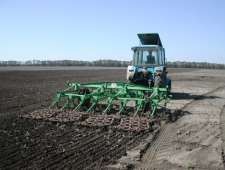 Рис. 1. Агрегат для предпосевной обработке почвы.Подвести трактор задним ходом к культиватору, подсоединить сницу к прицепному устройству трактора и зафиксировать ее.Соединить разрывные муфты гидросистемы и несколько раз поднять и опустить раму культиватора.-ПК-1.1Отрегулировать культиватор.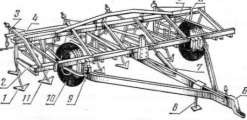 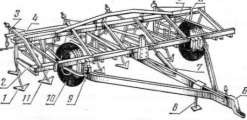 Рис. 2. Универсальный культиватор КПС-4.Поднять культиватор в транспортное положение, заехать на ровную (регулировочную) площадку.Под колеса культиватора и трактора положить подставки высотой на 2 - 4 см (глубина утопания колес) меньше заданной глубины обработки.Опустить раму в рабочее положение гидроцилиндром. При этом шток его должен выйти полностью, а рычаг гидрораспределителя должен занять положение «Нейтральное».Винтовыми механизмами опорных колес раму культиватора установить так, чтобы стрельчатые универсальные лапы касались поверхности площадки но всей длине лезвии, а рыхлительные лапы опирались носками о поверхность площадки. Нажимные штанги в таком положении рамы своими верхними головками упираются во вкладыши, установленные в отверстиях для штанг в полке заднего уголка рамы. Если этого не наблюдается или рабочие органы не касаются площадки, то нужно перестановкой штанг по регулировочным отверстиям в местах крепления их к поводкам рабочих органов и установить или удалить регулировочные прокладки под головками штанг и добиться требуемого положения.Слесарный набор (средний).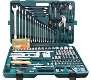 ПК-1.1, ПК-1.4Присоединить бороны.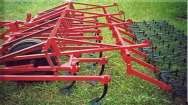 Присоединить к передней части борон поводки, а к задней части борон растяжки из цепей.Слесарный набор (средний).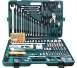 ПК-1.1; ПК-1.4Рис. 3. Сцепка борон скультиватором.Вывести агрегат на маршрут для проверки его в движении.Перед началом первого прохода проверить действие распределителя гидравлической системы трактора установкой его в положения«плавающее» и «подъем».-ПК-1.1; ПК-1.2Выполнить два прохода агрегатаВо время движения агрегата следить за-ПК-1.1;(туда и обратно) в транспортномфиксированием культиватора вПК-1.2положении с поворотом в концетранспортном положении.  Заметитьпервого прохода.время движения агрегата по маршруту.№ п/пВопросыОтветы на вопросыОтветы на вопросы1.Назначение культиватораКПС-4.2.Выполнить рисунок 1.11(в) (А. Н. Устинов.Сельскохозяйственныемашины. М.«Академия» -2017. Стр. 27)3.Классификациякультиваторов.4.Устройство культиватораКПС-4.5.Перечислите регулировкикультиватора КПС-4.6.Где проводят регулировкикультиваторов?7.Агротехническиетребования предъявляемыек культиваторам длясплошной обработкепочвы.8.Состав агрегата дляпредпосевной обработкепочвы.